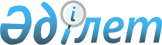 О районном бюджете на 2012-2014 годы
					
			Утративший силу
			
			
		
					Решение Урджарского районного маслихата Восточно-Казахстанской области от 22 декабря 2011 года N 33-353-IV. Зарегистрировано Управлением юстиции Урджарского района Департамента юстиции Восточно-Казахстанской области 29 декабря 2011 года за N 5-18-137. Прекращено действие по истечении срока действия (письмо Урджарского районного маслихата от 21 декабря 2012 года № 187-03/12)

      Сноска. Прекращено действие по истечении срока действия (письмо Урджарского районного маслихата от 21.12.2012 № 187-03/12).      Примечание РЦПИ.

      В тексте сохранена авторская орфография и пунктуация.      В соответствии со статьями 73, 75 Бюджетного кодекса Республики Казахстан от 4 декабря 2008 года, подпунктом 1) пункта 1 статьи 6 Закона Республики Казахстан «О местном государственном управлении и самоуправлении в Республике Казахстан» от 23 января 2001 года и решением Восточно-Казахстанского областного маслихата № 34/397-IV от 08 декабря 2011 года «Об областном бюджете на 2012-2014 годы» (зарегистрировано в Реестре государственной регистрации нормативных правовых актов за № 2560 от 21 декабря 2011 года) Урджарский районный маслихат РЕШИЛ:



      1. Утвердить районный бюджет на 2012-2014 годы согласно приложениям 1, 2, 3, 4 и 5 соответственно, в том числе на 2012 год в следующих объемах:

      1) доходы 5 165 767,8 тысяч тенге, в том числе:

      поступления трансфертов 4 413 364,1 тысяч тенге;

      2) затраты 5 245 872,6 тысяч тенге, в том числе:

      функциональная группа 04 «Образование» 3 294 269,1 тысяч тенге;

      функциональная группа 06 «Социальная помощь и социальное обеспечение» 386 347,0 тысяч тенге;

      функциональная группа 07 «Жилищно-коммунальное хозяйство» 361 120,4 тысяч тенге;

      функциональная группа 10 «Сельское, водное, лесное, рыбное хозяйство, особо охраняемые природные территории, охрана окружающей среды и животного мира, земельные отношения» 134 787,0 тысяч тенге;

      3) чистое бюджетное кредитование – 24 168,0 тысяч тенге, в том числе:

      бюджетные кредиты – 26 697,0 тысяч тенге;

      погашение бюджетных кредитов – 2 529,0 тысяч тенге;

      4) сальдо по операциям – 0,0 тысяч тенге;

      5) дефицит (профицит) бюджета – -104 272,8 тысяч тенге;

      6) финансирование дефицита (использование профицита) бюджета – 104 272,8 тысяч тенге.

      Сноска. Пункт 1 с изменениями, внесенными решениями Урджарского районного маслихата от 05.03.2012 № 2-13/V (вводится в действие с 01.01.2012); от 13.04.2012 № 3-22/V (вводится в действие с 01.01.2012); от 09.07.2012 № 4-36/V (вводится в действие с 01.01.2012); от 25.09.2012 № 6-55/V (вводится в действие с 01.01.2012); от 22.11.2012 № 7-63/V (вводится в действие с 01.01.2012); от 10.12.2012 № 8-68/V (вводится в действие с 01.01.2012).



      2. Утвердить резерв местного исполнительного органа района на 2012 год в сумме 13 700,0 тысяч тенге.



      3. Утвердить перечень программ развития бюджета района 2012 года, направленных на реализацию бюджетных инвестиционных проектов и увеличение уставного капитала юридических лиц, согласно приложению 2.



      4. Утвердить перечень местных бюджетных программ, не подлежащих секвестру в процессе исполнения местных бюджетов на 2012 год, согласно приложению 3.



      5. Настоящее решение вводится в действие с 1 января 2012 года.

       Председатель сессии                        Г. Арин      Секретарь Урджарского

      районного маслихата                        М. Бытымбаев

Приложение 1 к решению

Урджарского районного маслихата

от 22 декабря 2011 года № 33-353-IV Бюджет района на 2012 год      Сноска. Приложение 1 в редакции решения Урджарского районного маслихата от 10.12.2012 № 8-68/V (вводится в действие с 01.01.2012).

Приложение 2 к решению

Урджарского районного маслихата

от 22 декабря 2011 года № 33-353-IV Перечень программ развития бюджета района 2012 года,

направленных на реализацию бюджетных инвестиционных проектов и

увеличение уставного капитала юридических лиц      Сноска. Приложение 2 в редакции решения Урджарского районного маслихата от 25.09.2012 № 6-55/V (вводится в действие с 01.01.2012).

Приложение 3 к решению

Урджарского районного маслихата

от 22 декабря 2011 года № 33-353-IV Перечень местных бюджетных программ,

не подлежащих секвестру в процессе исполнения

местных бюджетов на 2012 год

Приложение 4 к решению

Урджарского районного маслихата

от 22 декабря 2011 года № 33-353-IV Бюджет района на 2013 год

Приложение 5 к решению

Урджарского районного маслихата

от 22 декабря 2011 года № 33-353-IV Бюджет района на 2014 год
					© 2012. РГП на ПХВ «Институт законодательства и правовой информации Республики Казахстан» Министерства юстиции Республики Казахстан
				(тысяч тенге)КатегорияКатегорияКатегорияКатегорияСуммаКлассКлассКлассСуммаПодклассПодклассСуммаНаименованиеСумма12345I. Доходы5165767,81Налоговые поступления73643701Подоходный налог3347672Индивидуальный подоходный налог33476703Социальный налог2512971Социальный налог25129704Hалоги на собственность1298021Hалоги на имущество460803Земельный налог142924Hалог на транспортные средства656765Единый земельный налог375405Внутренние налоги на товары, работы и услуги157842Акцизы42163Поступления за использование природных и других ресурсов12194Сборы за ведение предпринимательской и профессиональной деятельности96495Налог на игорный бизнес70008Обязательные платежи, взимаемые за совершение юридически значимых действий и (или) выдачу документов уполномоченными на то государственными органами или должностными лицами47871Государственная пошлина47872Неналоговые поступления5966,701Доходы от государственной собственности3153,75Доходы от аренды имущества, находящегося в государственной собственности31507Вознаграждения по кредитам, выданным из государственного бюджета3,704Штрафы, пени, санкции, взыскания, налагаемые государственными учреждениями, финансируемыми из государственного бюджета, а также содержащимися и финансируемыми из бюджета (сметы расходов) Национального Банка Республики Казахстан6131Штрафы, пени, санкции, взыскания, налагаемые государственными учреждениями, финансируемыми из государственного бюджета, а также содержащимися и финансируемыми из бюджета (сметы расходов) Национального Банка Республики Казахстан, за исключением поступлений от организаций нефтяного сектора61306Прочие неналоговые поступления22001Прочие неналоговые поступления22003Поступления от продажи основного капитала1000003Продажа земли и нематериальных активов100001Продажа земли100004Поступления трансфертов4413364,102Трансферты из вышестоящих органов государственного управления4413364,12Трансферты из областного бюджета4413364,1(тысяч тенге)Функциональная группаФункциональная группаФункциональная группаФункциональная группаФункциональная группаСуммаФункциональная подгруппаФункциональная подгруппаФункциональная подгруппаФункциональная подгруппаСуммаАдминистратор бюджетных программАдминистратор бюджетных программАдминистратор бюджетных программСуммаПрограммаПрограммаСуммаНаименованиеСуммаII. Затраты5245872,601Государственные услуги общего характера486119,71Представительные, исполнительные и другие органы, выполняющие общие функции государственного управления438978112Аппарат маслихата района (города областного значения)20769001Услуги по обеспечению деятельности маслихата района (города областного значения)15969003Капитальные расходы государственного органа4800122Аппарат акима района (города областного значения)120269001Услуги по обеспечению деятельности акима района (города областного значения)94992002Создание информационных систем3350003Капитальные расходы государственного органа21927123Аппарат акима района в городе, города районного значения, поселка, аула (села), аульного (сельского) округа297940001Услуги по обеспечению деятельности акима района в городе, города районного значения, поселка, аула (села), аульного (сельского) округа258523022Капитальные расходы государственного органа394172Финансовая деятельность27393,7452Отдел финансов района (города областного значения)27393,7001Услуги по реализации государственной политики в области исполнения бюджета района (города областного значения) и управления коммунальной собственностью района (города областного значения)23856002Создание информационных систем0003Проведение оценки имущества в целях налогообложения716004Организация работы по выдаче разовых талонов и обеспечение полноты сбора сумм от реализации разовых талонов2363,7018Капитальные расходы государственного органа4585Планирование и статистическая деятельность19748453Отдел экономики и бюджетного планирования района (города областного значения)19748001Услуги по реализации государственной политики в области формирования и развития экономической политики, системы государственного планирования и управления района (города областного значения)1974802Оборона143471Военные нужды8176122Аппарат акима района (города областного значения)8176005Мероприятия в рамках исполнения всеобщей воинской обязанности81762Организация работы по чрезвычайным ситуациям6171122Аппарат акима района (города областного значения)6171006Предупреждение и ликвидация чрезвычайных ситуаций масштаба района (города областного значения)617103Общественный порядок, безопасность, правовая, судебная, уголовно-исполнительная деятельность73171Правоохранительная деятельность7317458Отдел жилищно-коммунального хозяйства, пассажирского транспорта и автомобильных дорог района (города областного значения)7317021Обеспечение безопасности дорожного движения в населенных пунктах731704Образование3294269,11Дошкольное воспитание и обучение120721464Отдел образования района (города областного значения)120721009Обеспечение дошкольного воспитания и обучения16000040Реализация государственного образовательного заказа в дошкольных организациях образования1047212Начальное, основное среднее и общее среднее образование2906705123Аппарат акима района в городе, города районного значения, поселка, аула (села), аульного (сельского) округа3953005Организация бесплатного подвоза учащихся до школы и обратно в аульной (сельской) местности3953464Отдел образования района (города областного значения)2902752003Общеобразовательное обучение2767312006Дополнительное образование для детей60968063Повышение оплаты труда учителям, прошедшим повышение квалификации по учебным программам АОО «Назарбаев Интеллектуальные школы» за счет трансфертов из республиканского бюджета1508064Увеличение размера доплаты за квалификационную категорию учителям организаций начального, основного среднего, общего среднего образования: школы, школы-интернаты: (общего типа, специальных (коррекционных), специализированных для одаренных детей; организаций для детей-сирот и детей, оставшихся без попечения родителей) за счет трансфертов из республиканского бюджета729649Прочие услуги в области образования266843,1464Отдел образования района (города областного значения)244523,1001Услуги по реализации государственной политики на местном уровне в области образования13742004Информатизация системы образования в государственных учреждениях образования района (города областного значения)9020005Приобретение и доставка учебников, учебно-методических комплексов для государственных учреждений образования района (города областного значения)39155015Ежемесячные выплаты денежных средств опекунам (попечителям) на содержание ребенка-сироты (детей-сирот), и ребенка (детей), оставшегося без попечения родителей за счет трансфертов из республиканского бюджета25786020Обеспечение оборудованием, программным обеспечением детей-инвалидов, обучающихся на дому за счет трансфертов из республиканского бюджета31196,1067Капитальные расходы подведомственных государственных учреждений и организаций125624466Отдел архитектуры, градостроительства и строительства района (города областного значения)22320037Строительство и реконструкция объектов образования2232006Социальная помощь и социальное обеспечение3863472Социальная помощь319501451Отдел занятости и социальных программ района (города областного значения)319501002Программа занятости66457004Оказание социальной помощи на приобретение топлива специалистам здравоохранения, образования, социального обеспечения, культуры, спорта и ветеринарии в сельской местности в соответствии с законодательством Республики Казахстан2503005Государственная адресная социальная помощь14339006Оказание жилищной помощи8093007Социальная помощь отдельным категориям нуждающихся граждан по решениям местных представительных органов79331010Материальное обеспечение детей-инвалидов, воспитывающихся и обучающихся на дому9552014Оказание социальной помощи нуждающимся гражданам на дому49256016Государственные пособия на детей до 18 лет72080017Обеспечение нуждающихся инвалидов обязательными гигиеническими средствами и предоставление услуг специалистами жестового языка, индивидуальными помощниками в соответствии с индивидуальной программой реабилитации инвалида2717023Обеспечение деятельности центров занятости151739Прочие услуги в области социальной помощи и социального обеспечения66846451Отдел занятости и социальных программ района (города областного значения)66846001Услуги по реализации государственной политики на местном уровне в области обеспечения занятости и реализации социальных программ для населения30400011Оплата услуг по зачислению, выплате и доставке пособий и других социальных выплат2184021Капитальные расходы государственного органа34262067Капитальные расходы подведомственных государственных учреждений и организаций007Жилищно-коммунальное хозяйство361120,41Жилищное хозяйство84706458Отдел жилищно-коммунального хозяйства, пассажирского транспорта и автомобильных дорог района (города областного значения)73037002Изъятие, в том числе путем выкупа земельных участков для государственных надобностей и связанное с этим отчуждение недвижимого имущества27004Обеспечение жильем отдельных категорий граждан14613041Ремонт и благоустройство объектов в рамках развития сельских населенных пунктов по Программе занятости 202058397466Отдел архитектуры, градостроительства и строительства района (города областного значения)11669003Проектирование, строительство и (или) приобретение жилья государственного коммунального жилищного фонда3880004Проектирование, развитие, обустройство и (или) приобретение инженерно-коммуникационной инфраструктуры7789019Строительство жилья0074Развитие и обустройство недостающей инженерно-коммуникационной инфраструктуры в рамках второго направления Программы занятости 202002Коммунальное хозяйство69368458Отдел жилищно-коммунального хозяйства, пассажирского транспорта и автомобильных дорог района (города областного значения)69098012Функционирование системы водоснабжения и водоотведения69098028Развитие коммунального хозяйства0466Отдел архитектуры, градостроительства и строительства района (города областного значения)270006Развитие системы водоснабжения и водоотведения2703Благоустройство населенных пунктов207046,4458Отдел жилищно-коммунального хозяйства, пассажирского транспорта и автомобильных дорог района (города областного значения)207046,4015Освещение улиц в населенных пунктах15000016Обеспечение санитарии населенных пунктов14837018Благоустройство и озеленение населенных пунктов177209,408Культура, спорт, туризм и информационное пространство1758281Деятельность в области культуры99871455Отдел культуры и развития языков района (города областного значения)99871003Поддержка культурно-досуговой работы998712Спорт9699465Отдел физической культуры и спорта района (города областного значения)9699006Проведение спортивных соревнований на районном (города областного значения) уровне96993Информационное пространство21542455Отдел культуры и развития языков района (города областного значения)15622006Функционирование районных (городских) библиотек15141007Развитие государственного языка и других языков народа Казахстана481456Отдел внутренней политики района (города областного значения)5920002Услуги по проведению государственной информационной политики через газеты и журналы59209Прочие услуги по организации культуры, спорта, туризма и информационного пространства44716455Отдел культуры и развития языков района (города областного значения)19726001Услуги по реализации государственной политики на местном уровне в области развития языков и культуры5796010Капитальные расходы государственного органа680032Капитальные расходы подведомственных государственных учреждений и организаций13250456Отдел внутренней политики района (города областного значения)15359001Услуги по реализации государственной политики на местном уровне в области информации, укрепления государственности и формирования социального оптимизма граждан12180003Реализация региональных программ в сфере молодежной политики3179465Отдел физической культуры и спорта района (города областного значения)9631001Услуги по реализации государственной политики на местном уровне в сфере физической культуры и спорта7291004Капитальные расходы государственного органа234010Сельское, водное, лесное, рыбное хозяйство, особо охраняемые природные территории, охрана окружающей среды и животного мира, земельные отношения1347871Сельское хозяйство26708453Отдел экономики и бюджетного планирования района (города областного значения)4118099Реализация мер по оказанию социальной поддержки специалистов4118474Отдел сельского хозяйства и ветеринарии района (города областного значения)22590001Услуги по реализации государственной политики на местном уровне в сфере сельского хозяйства и ветеринарии18630003Капитальные расходы государственного органа110007Организация отлова и уничтожения бродячих собак и кошек2850011Проведение ветеринарных мероприятий по энзоотическим болезням животных10006Земельные отношения9429463Отдел земельных отношений района (города областного значения)9429001Услуги по реализации государственной политики в области регулирования земельных отношений на территории района (города областного значения)94299Прочие услуги в области сельского, водного, лесного, рыбного хозяйства, охраны окружающей среды и земельных отношений98650474Отдел сельского хозяйства и ветеринарии района (города областного значения)98650013Проведение противоэпизоотических мероприятий9865011Промышленность, архитектурная, градостроительная и строительная деятельность100382Архитектурная, градостроительная и строительная деятельность10038466Отдел архитектуры, градостроительства и строительства района (города областного значения)10038001Услуги по реализации государственной политики в области строительства, улучшения архитектурного облика городов, районов и населенных пунктов области и обеспечению рационального и эффективного градостроительного освоения территории района (города областного значения)9928015Капитальные расходы государственного органа11012Транспорт и коммуникации1471991Автомобильный транспорт147199458Отдел жилищно-коммунального хозяйства, пассажирского транспорта и автомобильных дорог района (города областного значения)147199023Обеспечение функционирования автомобильных дорог14719913Прочие2135423Поддержка предпринимательской деятельности и защита конкуренции6436469Отдел предпринимательства района (города областного значения)6436001Услуги по реализации государственной политики на местном уровне в области развития предпринимательства и промышленности6436004Капитальные расходы государственного органа09Прочие207106452Отдел финансов района (города областного значения)4540012Резерв местного исполнительного органа района (города областного значения)4540458Отдел жилищно-коммунального хозяйства, пассажирского транспорта и автомобильных дорог района (города областного значения)202566001Услуги по реализации государственной политики на местном уровне в области жилищно-коммунального хозяйства, пассажирского транспорта и автомобильных дорог9979013Капитальные расходы государственного органа85020Создание информационных систем0040Реализация мер по содействию экономическому развитию регионов в рамках Программы "Развитие регионов" за счет целевых трансфертов из республиканского бюджета10887067Капитальные расходы подведомственных государственных учреждений и организаций18161514Обслуживание долга3,71Обслуживание долга3,7452Отдел финансов района (города областного значения)3,7013Обслуживание долга местных исполнительных органов по выплате вознаграждений и иных платежей по займам из областного бюджета3,715Трансферты14954,71Трансферты14954,7452Отдел финансов района (города областного значения)14954,7006Возврат неиспользованных (недоиспользованных) целевых трансфертов8232,4016Возврат, использованных не по целевому назначению целевых трансфертов5044,3024Целевые текущие трансферты в вышестоящие бюджеты в связи с передачей функций государственных органов из нижестоящего уровня государственного управления в вышестоящий1678III. Чистое бюджетное кредитование24168Бюджетные кредиты2669710Сельское, водное, лесное, рыбное хозяйство, особо охраняемые природные территории, охрана окружающей среды и животного мира, земельные отношения266971Сельское хозяйство26697453Отдел экономики и бюджетного планирования района (города областного значения)26697006Бюджетные кредиты для реализации мер социальной поддержки специалистов266975Погашение бюджетных кредитов252901Погашение бюджетных кредитов25291Погашение бюджетных кредитов, выданных из государственного бюджета2529IV. Сальдо по операциям с финансовыми активами0Приобретение финансовых активов0Поступления от продажи финансовых активов государства0V. Дефицит (профицит) бюджета-104272,8VI. Финансирование дефицита (использование профицита) бюджета104272,8Поступления займов266977Поступления займов2669701Внутренние государственные займы266972Договоры займа2669716Погашение займов25291Погашение займов2529452Отдел финансов района (города областного значения)2529008Погашение долга местного исполнительного органа перед вышестоящим бюджетом25298Используемые остатки бюджетных средств80104,801Остатки бюджетных средств80104,81Свободные остатки бюджетных средств80104,8(тысяч тенге)Функциональная группаФункциональная группаФункциональная группаФункциональная группаФункциональная группа2012

годФункциональная подгруппаФункциональная подгруппаФункциональная подгруппаФункциональная подгруппа2012

годАдминистратор бюджетных программАдминистратор бюджетных программАдминистратор бюджетных программ2012

годПрограммаПрограмма2012

годНаименование2012

год12345601Государственные услуги общего характера43801Представительные, исполнительные и другие органы, выполняющие общие функции государственного управления3700122Аппарат акима района (города областного значения)3700002Создание информационных систем37002Финансовая деятельность680452Отдел финансов района (города областного значения)680002Создание информационных систем68004Образование313409Прочие государственные услуги общего характера31340464Отдел образования района (города областного значения)9020004Информатизация системы образования в государственных учреждениях образования района (города областного значения)9020466Отдел архитектуры, градостроительства и строительства района (города областного значения)22320037Строительство и реконструкция объектов образования22320в том числе инвестиционные проекты:Изготовление ПСД на 320 мест для школы в с. Урджар Урджарского района3000Изготовление ПСД для строительство школ в с. Сегизбай на 80 мест, в с. Баркытбел на 130 мест, в с. Кызыл ту на 130 мест и на строительство детского сада в с. Маканчи на 280 мест1932007Жилищно-коммунальное хозяйство128891Жилищное хозяйство12619466Отдел архитектуры, градостроительства и строительства района (города областного значения)12619003Проектирование, строительство и (или) приобретение жилья государственного коммунального жилищного фонда3880в том числе инвестиционные проекты:На изготовление ПСД для строительство жилого дома в с. Таскескен Урджарского района1440На изготовление ПСД для строительство жилого дома в с. Маканчи Урджарского района2440004Проектирование, развитие, обустройство и (или) приобретение инженерно-коммуникационной инфраструктуры7789074Развитие и обустройство недостающей инженерно-коммуникационной инфраструктуры в рамках второго направления Программы занятости 20209502Развитие коммунального хозяйства270466Отдел архитектуры, градостроительства и строительства района (города областного значения)270в том числе инвестиционные проекты:На изготовление ПСД водопроводов в с. Благодарное, Кокозек и Бахты270Всего48609Функциональная группаФункциональная группаФункциональная группаФункциональная группаФункциональная группаФункциональная группаФункциональная подгруппаФункциональная подгруппаФункциональная подгруппаФункциональная подгруппаФункциональная подгруппаАдминистратор бюджетных программАдминистратор бюджетных программАдминистратор бюджетных программАдминистратор бюджетных программПрограммаПрограммаПрограммаПодпрограммаПодпрограммаНаименование12345604Образование2Начальное, основное среднее и общее среднее образование464Отдел образования района (города областного значения)003Общеобразовательное обучение(тысяч тенге)КатегорияКатегорияКатегорияКатегорияСуммаКлассКлассКлассСуммаПодклассПодклассСуммаНаименованиеСумма12345I. Доходы43771731Налоговые поступления65290901Подоходный налог2645202Индивидуальный подоходный налог26452003Социальный налог2441991Социальный налог24419904Hалоги на собственность1160401Hалоги на имущество392523Земельный налог140884Hалог на транспортные средства575005Единый земельный налог520005Внутренние налоги на товары, работы и услуги189202Акцизы45303Поступления за использование природных и других ресурсов17004Сборы за ведение предпринимательской и профессиональной деятельности120405Налог на игорный бизнес65008Обязательные платежи, взимаемые за совершение юридически значимых действий и (или) выдачу документов уполномоченными на то государственными органами или должностными лицами92301Государственная пошлина92302Неналоговые поступления577201Доходы от государственной собственности34725Доходы от аренды имущества, находящегося в государственной собственности347206Прочие неналоговые поступления23001Прочие неналоговые поступления23003Поступления от продажи основного капитала5086501Продажа государственного имущества, закрепленного за государственными учреждениями01Продажа государственного имущества, закрепленного за государственными учреждениями003Продажа земли и нематериальных активов508651Продажа земли508654Поступления трансфертов 366762702Трансферты из вышестоящих органов государственного управления36676272Трансферты из областного бюджета3667627(тысяч тенге)Функциональная группаФункциональная группаФункциональная группаФункциональная группаФункциональная группаСуммаФункциональная подгруппаФункциональная подгруппаФункциональная подгруппаФункциональная подгруппаСуммаАдминистратор бюджетных программАдминистратор бюджетных программАдминистратор бюджетных программСуммаПрограммаПрограммаСуммаНаименованиеСуммаII. Затраты437717301Государственные услуги общего характера4629681Представительные, исполнительные и другие органы, выполняющие общие функции государственного управления420496112Аппарат маслихата района (города областного значения)81360001Услуги по обеспечению деятельности маслихата района (города областного значения)81360122Аппарат акима района (города областного значения)107484001Услуги по обеспечению деятельности акима района (города областного значения)103216002Создание информационных систем4268003Капитальные расходы государственного органа0123Аппарат акима района в городе, города районного значения, поселка, аула (села), аульного (сельского) округа231652001Услуги по обеспечению деятельности акима района в городе, города районного значения, поселка, аула (села), аульного (сельского) округа231652022Капитальные расходы государственного органа02Финансовая деятельность25170452Отдел финансов района (города областного значения)25170001Услуги по реализации государственной политики в области исполнения бюджета района (города областного значения) и управления коммунальной собственностью района (города областного значения)20101002Создание информационных систем2500003Проведение оценки имущества в целях налогообложения0004Организация работы по выдаче разовых талонов и обеспечение полноты сбора сумм от реализации разовых талонов2569018Капитальные расходы государственного органа05Планирование и статистическая деятельность17302453Отдел экономики и бюджетного планирования района (города областного значения)17302001Услуги по реализации государственной политики в области формирования и развития экономической политики, системы государственного планирования и управления района (города областного значения)1730202Оборона127421Военные нужды8470122Аппарат акима района (города областного значения)8470005Мероприятия в рамках исполнения всеобщей воинской обязанности84702Организация работы по чрезвычайным ситуациям4272122Аппарат акима района (города областного значения)4272006Предупреждение и ликвидация чрезвычайных ситуаций масштаба района (города областного значения)427203Общественный порядок, безопасность, правовая, судебная, уголовно-исполнительная деятельность267501Правоохранительная деятельность26750458Отдел жилищно-коммунального хозяйства, пассажирского транспорта и автомобильных дорог района (города областного значения)26750021Обеспечение безопасности дорожного движения в населенных пунктах2675004Образование28604701Дошкольное воспитание и обучение16425464Отдел образования района (города областного значения)16425009Обеспечение дошкольного воспитания и обучения164252Начальное, основное среднее и общее среднее образование2782441123Аппарат акима района в городе, города районного значения, поселка, аула (села), аульного (сельского) округа3773005Организация бесплатного подвоза учащихся до школы и обратно в аульной (сельской) местности3773464Отдел образования района (города областного значения)2778668003Общеобразовательное обучение2740963006Дополнительное образование для детей377059Прочие услуги в области образования61604464Отдел образования района (города областного значения)61604001Услуги по реализации государственной политики на местном уровне в области образования 11915004Информатизация системы образования в государственных учреждениях образования района (города областного значения)9562005Приобретение и доставка учебников, учебно-методических комплексов для государственных учреждений образования района (города областного значения)39227012Капитальные расходы государственного органа900015Ежемесячные выплаты денежных средств опекунам (попечителям) на содержание ребенка-сироты (детей-сирот), и ребенка (детей), оставшегося без попечения родителей за счет трансфертов из республиканского бюджета0020Обеспечение оборудованием, программным обеспечением детей-инвалидов, обучающихся на дому за счет трансфертов из республиканского бюджета0021Увеличение размера доплаты за квалификационную категорию учителям школ и воспитателям дошкольных организаций образования0466Отдел архитектуры, градостроительства и строительства района (города областного значения)0037Строительство и реконструкция объектов образования006Социальная помощь и социальное обеспечение2698622Социальная помощь243260451Отдел занятости и социальных программ района (города областного значения)243260002Программа занятости38928004Оказание социальной помощи на приобретение топлива специалистам здравоохранения, образования, социального обеспечения, культуры и спорта в сельской местности в соответствии с законодательством Республики Казахстан19323005Государственная адресная социальная помощь30070006Оказание жилищной помощи8785007Социальная помощь отдельным категориям нуждающихся граждан по решениям местных представительных органов5570010Материальное обеспечение детей-инвалидов, воспитывающихся и обучающихся на дому11720014Оказание социальной помощи нуждающимся гражданам на дому36996016Государственные пособия на детей до 18 лет89880017Обеспечение нуждающихся инвалидов обязательными гигиеническими средствами и предоставление услуг специалистами жестового языка, индивидуальными помощниками в соответствии с индивидуальной программой реабилитации инвалида1988023Обеспечение деятельности центров занятости09Прочие услуги в области социальной помощи и социального обеспечения26602451Отдел занятости и социальных программ района (города областного значения)26602001Услуги по реализации государственной политики на местном уровне в области обеспечения занятости и реализации социальных программ для населения23891011Оплата услуг по зачислению, выплате и доставке пособий и других социальных выплат271107Жилищно-коммунальное хозяйство2512991Жилищное хозяйство40539458Отдел жилищно-коммунального хозяйства, пассажирского транспорта и автомобильных дорог района (города областного значения)40539002Изъятие, в том числе путем выкупа земельных участков для государственных надобностей и связанное с этим отчуждение недвижимого имущества3048004Обеспечение жильем отдельных категорий граждан374912Коммунальное хозяйство158150458Отдел жилищно-коммунального хозяйства, пассажирского транспорта и автомобильных дорог района (города областного значения)48150012Функционирование системы водоснабжения и водоотведения48150466Отдел архитектуры, градостроительства и строительства района (города областного значения)110000005Развитие коммунального хозяйства50000006Развитие системы водоснабжения и водоотведения600003Благоустройство населенных пунктов52610458Отдел жилищно-коммунального хозяйства, пассажирского транспорта и автомобильных дорог района (города областного значения)52610015Освещение улиц в населенных пунктах19542016Обеспечение санитарии населенных пунктов16682018Благоустройство и озеленение населенных пунктов1638608Культура, спорт, туризм и информационное пространство1622111Деятельность в области культуры107159455Отдел культуры и развития языков района (города областного значения)107159003Поддержка культурно-досуговой работы1071592Спорт7644465Отдел физической культуры и спорта района (города областного значения)7644006Проведение спортивных соревнований на районном (города областного значения) уровне76443Информационное пространство24640455Отдел культуры и развития языков района (города областного значения)15328006Функционирование районных (городских) библиотек14814007Развитие государственного языка и других языков народа Казахстана514456Отдел внутренней политики района (города областного значения)9312002Услуги по проведению государственной информационной политики через газеты и журналы 93129Прочие услуги по организации культуры, спорта, туризма и информационного пространства22768455Отдел культуры и развития языков района (города областного значения)5098001Услуги по реализации государственной политики на местном уровне в области развития языков и культуры5098456Отдел внутренней политики района (города областного значения)11755001Услуги по реализации государственной политики на местном уровне в области информации, укрепления государственности и формирования социального оптимизма граждан11142003Реализация мероприятий в сфере молодежной политики613465Отдел физической культуры и спорта района (города областного значения)5915001Услуги по реализации государственной политики на местном уровне в сфере физической культуры и спорта5915004Капитальные расходы государственного органа010Сельское, водное, лесное, рыбное хозяйство, особо охраняемые природные территории, охрана окружающей среды и животного мира, земельные отношения635851Сельское хозяйство39812453Отдел экономики и бюджетного планирования района (города областного значения)0099Реализация мер по оказанию социальной поддержки специалистов0474Отдел сельского хозяйства и ветеринарии района (города областного значения)39812001Услуги по реализации государственной политики на местном уровне в сфере сельского хозяйства и ветеринарии 17577003Капитальные расходы государственного органа1000005Обеспечение функционирования скотомогильников (биотермических ям) 10000007Организация отлова и уничтожения бродячих собак и кошек1926008Возмещение владельцам стоимости изымаемых и уничтожаемых больных животных, продуктов и сырья животного происхождения8239011Проведение ветеринарных мероприятий по энзоотическим болезням животных10706Земельные отношения8773463Отдел земельных отношений района (города областного значения)8773001Услуги по реализации государственной политики в области регулирования земельных отношений на территории района (города областного значения)8773002Работы по переводу сельскохозяйственных угодий из одного вида в другой0004Организация работ по зонированию земель09Прочие услуги в области сельского, водного, лесного, рыбного хозяйства, охраны окружающей среды и земельных отношений15000474Отдел сельского хозяйства и ветеринарии района (города областного значения)15000013Проведение противоэпизоотических мероприятий1500011Промышленность, архитектурная, градостроительная и строительная деятельность91022Архитектурная, градостроительная и строительная деятельность9102466Отдел архитектуры, градостроительства и строительства района (города областного значения)9102001Услуги по реализации государственной политики в области строительства, улучшения архитектурного облика городов, районов и населенных пунктов области и обеспечению рационального и эффективного градостроительного освоения территории района (города областного значения)9102018Развитие инженерно-коммуникационной инфраструктуры в рамках Программы занятости 2020012Транспорт и коммуникации2007811Автомобильный транспорт200781458Отдел жилищно-коммунального хозяйства, пассажирского транспорта и автомобильных дорог района (города областного значения)200781023Обеспечение функционирования автомобильных дорог20078113Прочие574033Поддержка предпринимательской деятельности и защита конкуренции5883469Отдел предпринимательства района (города областного значения)5883001Услуги по реализации государственной политики на местном уровне в области развития предпринимательства и промышленности 58839Прочие51520452Отдел финансов района (города областного значения)42549012Резерв местного исполнительного органа района (города областного значения) 8282014Формирование или увеличение уставного капитала юридических лиц34267453Отдел экономики и бюджетного планирования района (города областного значения)0003Разработка технико-экономического обоснования местных бюджетных инвестиционных проектов и концессионных проектов и проведение его экспертизы0458Отдел жилищно-коммунального хозяйства, пассажирского транспорта и автомобильных дорог района (города областного значения)8971001Услуги по реализации государственной политики на местном уровне в области жилищно-коммунального хозяйства, пассажирского транспорта и автомобильных дорог 897115Трансферты01Трансферты0452Отдел финансов района (города областного значения)0006Возврат неиспользованных (недоиспользованных) целевых трансфертов0,0III. Чистое бюджетное кредитование0Бюджетные кредиты010Сельское, водное, лесное, рыбное хозяйство, особо охраняемые природные территории, охрана окружающей среды и животного мира, земельные отношения01Сельское хозяйство0453Отдел экономики и бюджетного планирования района (города областного значения)0006Бюджетные кредиты для реализации мер социальной поддержки специалистов05Погашение бюджетных кредитов001Погашение бюджетных кредитов01Погашение бюджетных кредитов, выданных из государственного бюджета0IV. Сальдо по операциям с финансовыми активами0Приобретение финансовых активов0Поступления от продажи финансовых активов государства 0V. Дефицит (профицит) бюджета0VI. Финансирование дефицита 

(использование профицита) бюджета 0Поступления займов07Поступления займов001Внутренние государственные займы02Договоры займа016Погашение займов01Погашение займов0452Отдел финансов района (города областного значения)0008Погашение долга местного исполнительного органа перед вышестоящим бюджетом08Используемые остатки бюджетных средств001Остатки бюджетных средств01Свободные остатки бюджетных средств0,0(тысяч тенге)КатегорияКатегорияКатегорияКатегорияСуммаКлассКлассКлассСуммаПодклассПодклассСуммаНаименованиеСумма12345I. Доходы44626951Налоговые поступления67490901Подоходный налог2755202Индивидуальный подоходный налог27552003Социальный налог2551991Социальный налог25519904Hалоги на собственность1160401Hалоги на имущество392523Земельный налог140884Hалог на транспортные средства575005Единый земельный налог520005Внутренние налоги на товары, работы и услуги189202Акцизы45303Поступления за использование природных и других ресурсов17004Сборы за ведение предпринимательской и профессиональной деятельности120405Налог на игорный бизнес65008Обязательные платежи, взимаемые за совершение юридически значимых действий и (или) выдачу документов уполномоченными на то государственными органами или должностными лицами92301Государственная пошлина92302Неналоговые поступления577201Доходы от государственной собственности34725Доходы от аренды имущества, находящегося в государственной собственности347206Прочие неналоговые поступления23001Прочие неналоговые поступления23003Поступления от продажи основного капитала5086501Продажа государственного имущества, закрепленного за государственными учреждениями01Продажа государственного имущества, закрепленного за государственными учреждениями003Продажа земли и нематериальных активов508651Продажа земли508654Поступления трансфертов 373114902Трансферты из вышестоящих органов государственного управления37311492Трансферты из областного бюджета3731149(тысяч тенге)Функциональная группаФункциональная группаФункциональная группаФункциональная группаФункциональная группаСуммаФункциональная подгруппаФункциональная подгруппаФункциональная подгруппаФункциональная подгруппаСуммаАдминистратор бюджетных программАдминистратор бюджетных программАдминистратор бюджетных программСуммаПрограммаПрограммаСуммаНаименованиеСуммаII. Затраты446269501Государственные услуги общего характера4699681Представительные, исполнительные и другие органы, выполняющие общие функции государственного управления427496112Аппарат маслихата района (города областного значения)81360001Услуги по обеспечению деятельности маслихата района (города областного значения)81360122Аппарат акима района (города областного значения)107484001Услуги по обеспечению деятельности акима района (города областного значения)103216002Создание информационных систем4268003Капитальные расходы государственного органа0123Аппарат акима района в городе, города районного значения, поселка, аула (села), аульного (сельского) округа238652001Услуги по обеспечению деятельности акима района в городе, города районного значения, поселка, аула (села), аульного (сельского) округа231652022Капитальные расходы государственного органа70002Финансовая деятельность25170452Отдел финансов района (города областного значения)25170001Услуги по реализации государственной политики в области исполнения бюджета района (города областного значения) и управления коммунальной собственностью района (города областного значения)20101002Создание информационных систем2500003Проведение оценки имущества в целях налогообложения0004Организация работы по выдаче разовых талонов и обеспечение полноты сбора сумм от реализации разовых талонов2569018Капитальные расходы государственного органа05Планирование и статистическая деятельность17302453Отдел экономики и бюджетного планирования района (города областного значения)17302001Услуги по реализации государственной политики в области формирования и развития экономической политики, системы государственного планирования и управления района (города областного значения)1730202Оборона127421Военные нужды8470122Аппарат акима района (города областного значения)8470005Мероприятия в рамках исполнения всеобщей воинской обязанности84702Организация работы по чрезвычайным ситуациям4272122Аппарат акима района (города областного значения)4272006Предупреждение и ликвидация чрезвычайных ситуаций масштаба района (города областного значения)427203Общественный порядок, безопасность, правовая, судебная, уголовно-исполнительная деятельность572721Правоохранительная деятельность57272458Отдел жилищно-коммунального хозяйства, пассажирского транспорта и автомобильных дорог района (города областного значения)57272021Обеспечение безопасности дорожного движения в населенных пунктах5727204Образование28854701Дошкольное воспитание и обучение16425464Отдел образования района (города областного значения)16425009Обеспечение дошкольного воспитания и обучения16425021Увеличение размера доплаты за квалификационную категорию воспитателям дошкольных организаций образования за счет трансфертов из республиканского бюджета02Начальное, основное среднее и общее среднее образование2782441123Аппарат акима района в городе, города районного значения, поселка, аула (села), аульного (сельского) округа3773005Организация бесплатного подвоза учащихся до школы и обратно в аульной (сельской) местности3773464Отдел образования района (города областного значения)2778668003Общеобразовательное обучение2740963006Дополнительное образование для детей37705063Повышение оплаты труда учителям, прошедшим повышение квалификации по учебным программам АОО «Назарбаев интеллектуальные школы» за счет трансфертов из республиканского бюджета0064Увеличение размера доплаты за квалификационную категорию учителям школ за счет трансфертов из республиканского бюджета09Прочие услуги в области образования86604464Отдел образования района (города областного значения)61604001Услуги по реализации государственной политики на местном уровне в области образования 11915004Информатизация системы образования в государственных учреждениях образования района (города областного значения)9562005Приобретение и доставка учебников, учебно-методических комплексов для государственных учреждений образования района (города областного значения)39227012Капитальные расходы государственного органа900015Ежемесячные выплаты денежных средств опекунам (попечителям) на содержание ребенка-сироты (детей-сирот), и ребенка (детей), оставшегося без попечения родителей за счет трансфертов из республиканского бюджета0020Обеспечение оборудованием, программным обеспечением детей-инвалидов, обучающихся на дому за счет трансфертов из республиканского бюджета0021Увеличение размера доплаты за квалификационную категорию учителям школ и воспитателям дошкольных организаций образования0466Отдел архитектуры, градостроительства и строительства района (города областного значения)25000037Строительство и реконструкция объектов образования2500006Социальная помощь и социальное обеспечение2698622Социальная помощь243260451Отдел занятости и социальных программ района (города областного значения)243260002Программа занятости38928004Оказание социальной помощи на приобретение топлива специалистам здравоохранения, образования, социального обеспечения, культуры и спорта в сельской местности в соответствии с законодательством Республики Казахстан19323005Государственная адресная социальная помощь30070006Оказание жилищной помощи8785007Социальная помощь отдельным категориям нуждающихся граждан по решениям местных представительных органов5570010Материальное обеспечение детей-инвалидов, воспитывающихся и обучающихся на дому11720014Оказание социальной помощи нуждающимся гражданам на дому36996016Государственные пособия на детей до 18 лет89880017Обеспечение нуждающихся инвалидов обязательными гигиеническими средствами и предоставление услуг специалистами жестового языка, индивидуальными помощниками в соответствии с индивидуальной программой реабилитации инвалида1988023Обеспечение деятельности центров занятости09Прочие услуги в области социальной помощи и социального обеспечения26602451Отдел занятости и социальных программ района (города областного значения)26602001Услуги по реализации государственной политики на местном уровне в области обеспечения занятости и реализации социальных программ для населения23891011Оплата услуг по зачислению, выплате и доставке пособий и других социальных выплат271107Жилищно-коммунальное хозяйство2512991Жилищное хозяйство40539458Отдел жилищно-коммунального хозяйства, пассажирского транспорта и автомобильных дорог района (города областного значения)40539002Изъятие, в том числе путем выкупа земельных участков для государственных надобностей и связанное с этим отчуждение недвижимого имущества3048004Обеспечение жильем отдельных категорий граждан374912Коммунальное хозяйство158150458Отдел жилищно-коммунального хозяйства, пассажирского транспорта и автомобильных дорог района (города областного значения)48150012Функционирование системы водоснабжения и водоотведения48150466Отдел архитектуры, градостроительства и строительства района (города областного значения)110000005Развитие коммунального хозяйства50000006Развитие системы водоснабжения и водоотведения600003Благоустройство населенных пунктов52610458Отдел жилищно-коммунального хозяйства, пассажирского транспорта и автомобильных дорог района (города областного значения)52610015Освещение улиц в населенных пунктах19542016Обеспечение санитарии населенных пунктов16682018Благоустройство и озеленение населенных пунктов1638608Культура, спорт, туризм и информационное пространство1652111Деятельность в области культуры107159455Отдел культуры и развития языков района (города областного значения)107159003Поддержка культурно-досуговой работы1071592Спорт7644465Отдел физической культуры и спорта района (города областного значения)7644006Проведение спортивных соревнований на районном (города областного значения) уровне76443Информационное пространство24640455Отдел культуры и развития языков района (города областного значения)15328006Функционирование районных (городских) библиотек14814007Развитие государственного языка и других языков народа Казахстана514456Отдел внутренней политики района (города областного значения)9312002Услуги по проведению государственной информационной политики через газеты и журналы 93129Прочие услуги по организации культуры, спорта, туризма и информационного пространства25768455Отдел культуры и развития языков района (города областного значения)5098001Услуги по реализации государственной политики на местном уровне в области развития языков и культуры5098456Отдел внутренней политики района (города областного значения)11755001Услуги по реализации государственной политики на местном уровне в области информации, укрепления государственности и формирования социального оптимизма граждан11142003Реализация мероприятий в сфере молодежной политики613465Отдел физической культуры и спорта района (города областного значения)8915001Услуги по реализации государственной политики на местном уровне в сфере физической культуры и спорта5915004Капитальные расходы государственного органа300010Сельское, водное, лесное, рыбное хозяйство, особо охраняемые природные территории, охрана окружающей среды и животного мира, земельные отношения635851Сельское хозяйство39812453Отдел экономики и бюджетного планирования района (города областного значения)0099Реализация мер по оказанию социальной поддержки специалистов0474Отдел сельского хозяйства и ветеринарии района (города областного значения)39812001Услуги по реализации государственной политики на местном уровне в сфере сельского хозяйства и ветеринарии 17577003Капитальные расходы государственного органа1000005Обеспечение функционирования скотомогильников (биотермических ям) 10000007Организация отлова и уничтожения бродячих собак и кошек1926008Возмещение владельцам стоимости изымаемых и уничтожаемых больных животных, продуктов и сырья животного происхождения8239011Проведение ветеринарных мероприятий по энзоотическим болезням животных10706Земельные отношения8773463Отдел земельных отношений района (города областного значения)8773001Услуги по реализации государственной политики в области регулирования земельных отношений на территории района (города областного значения)8773002Работы по переводу сельскохозяйственных угодий из одного вида в другой0004Организация работ по зонированию земель09Прочие услуги в области сельского, водного, лесного, рыбного хозяйства, охраны окружающей среды и земельных отношений15000474Отдел сельского хозяйства и ветеринарии района (города областного значения)15000013Проведение противоэпизоотических мероприятий1500011Промышленность, архитектурная, градостроительная и строительная деятельность91022Архитектурная, градостроительная и строительная деятельность9102466Отдел архитектуры, градостроительства и строительства района (города областного значения)9102001Услуги по реализации государственной политики в области строительства, улучшения архитектурного облика городов, районов и населенных пунктов области и обеспечению рационального и эффективного градостроительного освоения территории района (города областного значения)9102018Развитие инженерно-коммуникационной инфраструктуры в рамках Программы занятости 2020012Транспорт и коммуникации2007811Автомобильный транспорт200781458Отдел жилищно-коммунального хозяйства, пассажирского транспорта и автомобильных дорог района (города областного значения)200781023Обеспечение функционирования автомобильных дорог20078113Прочие774033Поддержка предпринимательской деятельности и защита конкуренции5883469Отдел предпринимательства района (города областного значения)5883001Услуги по реализации государственной политики на местном уровне в области развития предпринимательства и промышленности 58839Прочие71520452Отдел финансов района (города областного значения)42549012Резерв местного исполнительного органа района (города областного значения) 8282014Формирование или увеличение уставного капитала юридических лиц34267453Отдел экономики и бюджетного планирования района (города областного значения)20000003Разработка технико-экономического обоснования местных бюджетных инвестиционных проектов и концессионных проектов и проведение его экспертизы20000458Отдел жилищно-коммунального хозяйства, пассажирского транспорта и автомобильных дорог района (города областного значения)8971001Услуги по реализации государственной политики на местном уровне в области жилищно-коммунального хозяйства, пассажирского транспорта и автомобильных дорог 897115Трансферты01Трансферты0452Отдел финансов района (города областного значения)0006Возврат неиспользованных (недоиспользованных) целевых трансфертов0,0III. Чистое бюджетное кредитование0Бюджетные кредиты010Сельское, водное, лесное, рыбное хозяйство, особо охраняемые природные территории, охрана окружающей среды и животного мира, земельные отношения01Сельское хозяйство0453Отдел экономики и бюджетного планирования района (города областного значения)0006Бюджетные кредиты для реализации мер социальной поддержки специалистов05Погашение бюджетных кредитов001Погашение бюджетных кредитов01Погашение бюджетных кредитов, выданных из государственного бюджета0IV. Сальдо по операциям с финансовыми активами0Приобретение финансовых активов0Поступления от продажи финансовых активов государства 0V. Дефицит (профицит) бюджета0VI. Финансирование дефицита 

(использование профицита) бюджета 0Поступления займов07Поступления займов001Внутренние государственные займы02Договоры займа016Погашение займов01Погашение займов0452Отдел финансов района (города областного значения)0008Погашение долга местного исполнительного органа перед вышестоящим бюджетом08Используемые остатки бюджетных средств001Остатки бюджетных средств01Свободные остатки бюджетных средств0,0